Сайты-двойники Росреестра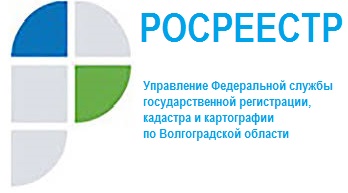 В настоящее время появилось множество сайтов по предоставлению сведений из ЕГРН. При этом достоверных источников получения выписок из ЕГРН в сети Интернет всего три. Ими являются официальный сайт Росреестра (https://rosreestr.ru) и официальный сайт Федеральной кадастровой палаты (https://kadastr.ru/). Выписку также можно заказать на публичной кадастровой карте - https://pkk.rosreestr.ru/. Для своей деятельности псевдосайты, предоставляющие сведения из ЕГРН, конечно же, используют официальные сайты Росреестра и Федеральной кадастровой палаты. Следовательно, сайты-двойники являются посредниками в процессе предоставления сведений из ЕГРН, что в свою очередь увеличивает конечную стоимость государственной услуги в десятки раз.Согласно информации пресс-службы Росреестра Роскомнадзор заблокировал 34 сайта-двойника Росреестра, перепродающих сведения из ЕГРН. Ежегодный теневой оборот незаконного бизнеса составляет 3,7 млрд. рублей.Однако стоимость выписки не самое худшее в данной ситуации. Посредники могут изменить выписку из ЕГРН хотя бы в части сведений о получателе, чтобы не было видно, кто на самом деле запрашивает выписки. Даже незначительное изменение электронных выписок приводит к тому, что полученные документы не проходят проверку на соответствие электронной цифровой подписи, которой подписана выписка. Электронный сервис «Проверка электронного документа» можно найти на сайте Росреестра  - https://rosreestr.ru/wps/portal/cc_vizualisation.Изменённую электронную выписку уже нельзя использовать в качестве официального документа. Напоминаем, что согласно Федеральному закону от 06.04.2011 № 63-ФЗ «Об электронной подписи» информация в электронной форме, подписанная квалифицированной электронной подписью, признается электронным документом, равнозначным документу на бумажном носителе, подписанному собственноручной подписью, и может применяться в любых правоотношениях в соответствии с законодательством Российской Федерации, кроме случая, если федеральными законами или принимаемыми в соответствии с ними нормативными правовыми актами установлено требование о необходимости составления документа исключительно на бумажном носителе.Выписки из ЕГРН в электронном виде заверяются усиленной квалифицированной электронной подписью. Данное требование установлено приказом Минэкономразвития России от 23.12.2015 № 968.